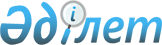 О внесении изменений в решение Саранского городского маслихата от 12 декабря 2013 года № 279 "Об утверждении Правил оказания социальной помощи, установления размеров и определения перечня отдельных категорий нуждающихся граждан города Сарани и поселка Актас"
					
			Утративший силу
			
			
		
					Решение Саранского городского маслихата Карагандинской области от 22 декабря 2020 года № 584. Зарегистрировано Департаментом юстиции Карагандинской области 30 декабря 2020 года № 6136. Утратило силу решением Саранского городского маслихата Карагандинской области от 23 ноября 2023 года № 75
      Сноска. Утратило cилу решением Саранского городского маслихата Карагандинской области от 23.11.2023 № 75 (вводится в действие по истечении десяти календарных дней после дня его первого официального опубликования).
      В соответствии с Законом Республики Казахстан от 23 января 2001 года "О местном государственном управлении и самоуправлении в Республике Казахстан" Саранский городской маслихат РЕШИЛ:
      1. Внести в решение Саранского городского маслихата от 12 декабря 2013 года № 279 "Об утверждении Правил оказания социальной помощи, установления размеров и определения перечня отдельных категорий нуждающихся граждан города Сарани и поселка Актас" (зарегистрировано в Реестре государственной регистрации нормативных правовых актов за № 2491, опубликовано в информационно-правовой системе "Әділет" 16 января 2014 года, опубликовано в газете "Саран газеті" 17 января 2014 года № 3) следующие изменения:
      в Правилах оказания социальной помощи, установления размеров и определения перечня отдельных категорий нуждающихся граждан города Сарани и поселка Актас, утвержденных указанным решением:
      заголовок главы 1 изложить в следующей редакции:
      "Глава 1. Общие положения";
      пункт 2 изложить в следующей редакции:
      "2. Основные термины и понятия, которые используются в настоящих Правилах:
      1) Государственная корпорация "Правительство для граждан" (далее – уполномоченная организация) – юридическое лицо, созданное по решению Правительства Республики Казахстан для оказания государственных услуг, услуг по выдаче технических условий на подключение к сетям субъектов естественных монополий и услуг субъектов квазигосударственного сектора в соответствии с законодательством Республики Казахстан, организации работы по приему заявлений на оказание государственных услуг, услуг по выдаче технических условий на подключение к сетям субъектов естественных монополий, услуг субъектов квазигосударственного сектора и выдаче их результатов услугополучателю по принципу "одного окна", а также обеспечения оказания государственных услуг в электронной форме, осуществляющее государственную регистрацию прав на недвижимое имущество по месту его нахождения;
      2) памятные даты – события, имеющие общенародное историческое, духовное, культурное значение и оказавшие влияние на ход истории Республики Казахстан;
      3) специальная комиссия – комиссия, создаваемая решением акима города по рассмотрению заявления лица (семьи), претендующего на оказание социальной помощи в связи с наступлением трудной жизненной ситуации;
      4) прожиточный минимум – необходимый минимальный денежный доход на одного человека, равный по величине стоимости минимальной потребительской корзины, рассчитываемой органами статистики в областях, городах республиканского значения, столице;
      5) праздничные дни – дни национальных и государственных праздников Республики Казахстан;
      6) среднедушевой доход семьи (гражданина) – доля совокупного дохода семьи, приходящаяся на каждого члена семьи в месяц;
      7) центральный исполнительный орган – государственный орган, обеспечивающий реализацию государственной политики в сфере социальной защиты населения;
      8) трудная жизненная ситуация – ситуация, объективно нарушающая жизнедеятельность гражданина, которую он не может преодолеть самостоятельно;
      9) уполномоченный орган – государственное учреждение "Отдел занятости и социальных программ города Сарани";
      10) участковая комиссия – комиссия, создаваемая решением акимов соответствующих административно - территориальных единиц для проведения обследования материального положения лиц (семей), обратившихся за социальной помощью, и подготовки заключений;
      11) предельный размер – утвержденный максимальный размер социальной помощи.";
      пункт 4 изложить в следующей редакции:
      "4. Лицам, указанным статье 16 Закона Республики Казахстан от 13 апреля 2005 "О социальной защите инвалидов в Республике Казахстан" и в подпункте 2) статьи 10, в подпункте 2) статьи 11, в подпункте 2) статьи 12, в подпункте 2) статьи 13 Закона Республики Казахстан от 6 мая 2020 года "О ветеранах", социальная помощь оказывается в порядке, предусмотренном настоящими Правилами.";
      заголовок главы 2 изложить в следующей редакции:
      "Глава 2. Порядок определения перечня категорий получателей социальной помощи и установления размеров социальной помощи";
      пункт 6 изложить в следующей редакции:
      "6. Социальная помощь предоставляется к памятным датам и праздничным дням:
      1) к празднику 15 февраля – День вывода ограниченного контингента советских войск из Демократической Республики Афганистан:
      ветеранам боевых действий на территории других государств;
      лицам, приравненным по льготам к инвалидам Великой Отечественной Войны;
      2) к празднику 8 марта – Международный женский день:
       получателям пенсий и социальных пособий по возрасту, размеры пенсий и пособий которых не превышают минимальный размер пенсий, установленный в Республике Казахстан;
      3) к празднику 21-23 марта - Наурыз мейрамы:
      участникам и инвалидам Великой Отечественной войны;
      4) к празднику 9 мая – День Победы:
      ветеранам Великой Отечественной войны;
      лицам, приравненным по льготам к участникам Великой Отечественной войны;
      ветеранам труда;
      другим лицам, на которых распространяется действие Закона Республики Казахстан от 6 мая 2020 года "О ветеранах"; 
      5) к празднику 6 июля – День Столицы:
      многодетным матерям, награжденным подвесками "Алтын алқа", "Күміс алқа" или получившим ранее звание "Мать-героиня", а также награжденным орденами "Материнская слава" первой и второй степени; 
      многодетным семьям, имеющим четырех и более совместно проживающих несовершеннолетних детей, в том числе детей, обучающихся по очной форме обучения в организациях среднего, технического и профессионального, послесреднего образования, высших учебных заведениях, после достижения ими совершеннолетия до времени окончания ими учебных заведений (но не более чем до достижения двадцатитрехлетнего возраста);
      6) к празднику 30 августа - День Конституции Республики Казахстан:
      инвалидам 1, 2, 3 группы, детям-инвалидам до 16 лет;
      детям из многодетных семей, воспитывающихся в детских дошкольных организациях;
      7) к празднику 1 октября – День пожилых людей:
      лицам, достигшим семидесяти пяти лет и старше.";
      пункт 7 изложить в следующей редакции:
      "7. Основаниями для отнесения граждан к категории нуждающихся при наступлении трудной жизненной ситуации являются: 
      1) основания, предусмотренные законодательством Республики Казахстан; 
      2) причинение ущерба гражданину (семье) либо его имуществу вследствие стихийного бедствия или пожара либо наличие социально значимого заболевания.";
      пункт 8 изложить в следующей редакции:
      "8. Социальная помощь, оказываемая по основаниям, предусмотренным законодательством Республики Казахстан, при наличии социально значимого заболевания, предоставляется лицам (семьям) с месячным среднедушевым доходом, не превышающим 0,6 кратного прожиточного минимума.
      Социальная помощь, оказываемая при причинении ущерба гражданину (семье) либо его имуществу вследствие стихийного бедствия или пожара предоставляется независимо от доходов лица (членов семьи)."; 
      пункт 9 изложить в следующей редакции:
      "9. Предельный размер социальной помощи, оказываемой по основаниям, предусмотренным законодательством Республики Казахстан, при наличии социально значимого заболевания – десять месячных расчетных показателей.
      Предельный размер социальной помощи, оказываемой при причинении ущерба гражданину (семье) либо его имуществу вследствие стихийного бедствия или пожара – сто месячных расчетных показателей.";
      заголовок главы 3 изложить в следующей редакции:
      "Глава 3. Порядок оказания социальной помощи";
      пункты 13 и 14 изложить в следующей редакции:
      "13. Для получения социальной помощи при наступлении трудной жизненной ситуации заявитель от себя или от имени семьи в уполномоченный орган или акиму поселка Актас представляет заявление с приложением следующих документов:
      1) документ, удостоверяющий личность;
      2) сведения о доходах лица (членов семьи);
      3) акт и (или) документ, подтверждающий наступление трудной жизненной ситуации.
      Для получения социальной помощи, которая назначается независимо от доходов лица (членов семьи), сведения о доходах лица (членов семьи) не предоставляются.
      14. Документы представляются в подлинниках для сверки, после чего подлинники документов возвращаются заявителю.";
      пункт 17 изложить в следующей редакции:
      "17. Участковая комиссия в течение двух рабочих дней со дня поступления документов проводит обследование заявителя, по результатам которого составляет акт о материальном положении лица (семьи), подготавливает заключение о нуждаемости лица (семьи) в социальной помощи по формам согласно приложениям 2, 3 к Типовым правилам оказания социальной помощи, установления размеров и определения перечня отдельных категорий нуждающихся граждан, утвержденным постановлением Правительства Республики Казахстан от 21 мая 2013 года № 504, и направляет их в уполномоченный орган или акиму поселка Актас.";
      заголовки глав 4 и 5 изложить в следующей редакции:
      "Глава 4. Основания для прекращения и возврата предоставляемой социальной помощи
      Глава 5. Заключительное положение".
      2. Контроль за исполнением настоящего решения возложить на заместителя акима города Сарани Оспанова Ералы Сериковича и постоянную комиссию Саранского городского маслихата по вопросам законности, охране прав граждан и развитию социальной сферы.
      3. Настоящее решение вводится в действие по истечении десяти календарных дней после его первого официального опубликования.
					© 2012. РГП на ПХВ «Институт законодательства и правовой информации Республики Казахстан» Министерства юстиции Республики Казахстан
				
      Председатель сессии

Ш. Исенов

      Секретарь маслихата

О. Баймаганбетов
